TATTOO         	 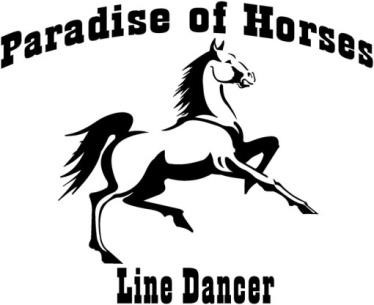 Musik:  Hunter Hayes - Tattoo Choreographie:  Jürgen LoninBeschreibung:  Part A : 32 Counts, Part B : 32 Counts, Intro/Tag1 : 16 Counts, Tag2 : 4 Counts Tanzfolge:  Intro, Part A (Restart nach 24 Counts), Part A, Part B, Tag1, Part A, Part B, Tag1, Part A    (nur 28 Counts), Tag2, Part B, Part BINTRO/TAG1Rock fwd-R, Rock back-R, Vine-R, Rock back-R, (full Turn) Rock back-L, Stomp-L1&2& mit RF Schritt vor, Gewicht wieder auf LF, mit RF Schritt zurück, Gewicht wieder auf LF3&4& mit RF einen Schritt nach rechts, LF hinter RF kreuzen, mit RF einen Schritt nach rechts, LF vor      ………..RF kreuzen5&6    ¼ Drehung links herum und mit dem RF einen Schritt zurück (9 Uhr), Gewicht wieder auf LF ………..dabei eine ¾ Drehung links herum (12 Uhr), auf RF steigen7&8    auf LF zurück springen dabei mit dem RF vor kicken, wieder auf RF springen, mit LF neben RF ………..stampfenRock fwd-L, Rock back-L, Vine-L, Rock back-L, (full Turn) Rock back-R, Stomp-R1&2& mit LF Schritt vor, Gewicht wieder auf RF, mit LF Schritt zurück, Gewicht wieder auf RF3&4& mit LF einen Schritt nach links, RF hinter LF kreuzen, mit LF einen Schritt nach links, RF vor LF ………..kreuzen5&6    ¼ Drehung rechts herum und mit dem LF einen Schritt zurück (3 Uhr), Gewicht wieder auf RF ………..dabei eine ¾ Drehung rechts herum (12 Uhr), auf LF steigen7&8    auf RF zurück springen dabei mit dem LF vor kicken, wieder auf LF springen, mit RF neben LF ………..stampfenPART AShuffle fwd-R, Coaster Step fwd-L, ½ Turn-L, Step-Lock-Step-R, Toe-L, ¾ Turn-R, Toe-L1&2    mit dem RF einen Schritt vor, LF beistellen, mit dem RF einen Schritt vor3&4    mit dem LF einen Schritt vor, RF beistellen, eine ½ Drehung links herum (6 Uhr) und mit dem LF ….…….einen Schritt vor5&6    mit dem RF einen Schritt vor, den LF hinter dem RF kreuzen, mit dem RF einen Schritt vor7&8    mit der linken Spitze vorne tippen (wegstoßen), eine ¾ Drehung rechts herum auf dem RF       …….….(3 Uhr), mit der linken Spitze links tippen (stoppen)Vaudeville-L, Vaudeville-R, Cross-L,  ½ Turn-L, Cross-R, Toe-L, Scuff-L1&2& LF über RF kreuzen, mit RF Schritt nach rechts, linke Ferse tippen, LF beistellen3&4& RF über LF kreuzen, mit LF Schritt nach links, rechte Ferse tippen, RF beistellen5&6    LF über RF kreuzen, mit RF einen Schritt nach rechts, ½ Drehung links herum (9 Uhr) und mit LF ……..…einen Schritt nach links7-8&   RF vor LF kreuzen, linke Spitze links tippen, LF neben RF über Boden schleifenStep fwd-L, Shuffle-R, Shuffle-L with ¾ Turn, Step back-R, Coaster Step-L1-2&   mit LF einen Schritt vor, mit RF einen Schritt nach rechts, LF neben RF beistellen3-4&  mit RF einen Schritt nach rechts, ¼ Drehung links herum dabei mit dem LF einen kleinen Schritt …….....nach links (6 Uhr), RF beistellen5-6      ¼ Drehung links herum dabei mit dem LF einen kleinen Schritt vor (9 Uhr), ¼ Drehung links ……..…herum dabei mit dem RF einen Schritt zurück (12 Uhr)7&8    mit dem LF einen Schritt zurück, RF beistellen, mit dem LF einen Schritt vorStep-R, ½ Turn-L, Step-R, Step-L, ¼ Turn-R, Cross-L, Step R-L-R with ¾ Turn-L, Coaster Step-L, Scuff-R1&2    mit dem RF einen Schritt vor, ½ Drehung links herum, mit dem RF einen Schritt vor (6 Uhr)3&4    mit dem LF einen Schritt vor, ¼ Drehung rechts herum (9 Uhr), LF vor RF kreuzen5&6    ¼ Drehung links herum dabei mit dem RF einen Schritt zurück(6 Uhr), ¼ Drehung links herum ………..dabei mit dem LF einen Schritt vor (3 Uhr), ¼ Drehung links herum dabei mit dem RF einen ………..Schritt zurück (12 Uhr)7&8& mit dem LF einen Schritt zurück, RF beistellen, mit dem LF einen Schritt vor, mit RF neben LF ………..über Boden schleifenPART BToe-L behind-RF, Heel-R, Heel-L, Toe-R behind-LF, Rock back-R, Stomp-R, Rock back-R, ½ Turn-L, Rock back-R, Stomp up-R, Jump fwd on both feet1&2& auf RF vor springen dabei linke Spitze hinter RF tippen, auf LF springen dabei die rechte Ferse …………vorne tippen, auf RF springen dabei die linke Ferse vorne tippen, auf LF springen dabei die …………rechte Spitze hinter dem LF tippen3&4& auf RF zurück springen dabei LF vor kicken, wieder vor auf LF springen dabei den RF anwinkeln, ………..mit RF neben LF stampfen, wieder zurück auf RF springen und dabei mit dem LF vor kicken5&6& auf LF springen dabei den RF hinten anwinkeln, mit dem RF vor kicken, ½ Drehung links herum ………..dabei den RF in der Luft belassen und hinten anwinkeln (6 Uhr), auf RF zurück springen dabei ………..mit LF vor kicken7&8    auf den LF springen, mit dem RF kurz neben dem LF stampfen, auf beide Beine nach vorne  …………springen (stampfen)Jumping Jazz Box-R, Jumping Jazz Box-L, Rock Step-R, (with ¾ Turn) Step-R, Coaster Step fwd-L, (with ½ Turn), Scuff-R, Jump ½ Turn-L, 2x stomp on both feet1&2& RF über LF kreuzen, wieder auf LF springen, auf RF springen, LF über RF kreuzen,3&4    ¼ Drehung rechts herum dabei mit dem RF einen Schritt vor (9 Uhr), Gewicht wieder zurück ………. .auf LF, ½ Drehung rechts herum dabei mit dem RF einen Schritt vor (3 Uhr)5&6    mit dem LF einen Schritt vor, RF beistellen, ½ Drehung links herum dabei mit dem LF einen …….....Schritt vor (9 Uhr)7&8    mit dem RF über den Boden schleifen, ½ Drehung (gesprungen) links herum und mit beiden ………..Beinen (stoppen) 2x stampfen (springen, 3 Uhr)Rock back-L, ½ Turn-R, Step-L, Rock back-R, Stomp-R, Twister Kick-R-L-R-L with full turn-L1&2    mit dem LF einen Schritt zurück, Gewicht wieder auf den RF dabei eine ½ Drehung rechts ………..herum (9 Uhr), LF neben RF beistellen3&4    auf RF zurück springen dabei mit dem LF vor kicken, wieder auf LF springen, mit RF neben LF ………..stampfen5&6& mit dem RF vor kicken, RF wieder beistellen dabei eine ½ Drehung links herum (3 Uhr), mit ………..dem LF vor kicken, LF wieder beistellen 7&8& mit dem RF vor kicken, RF wieder beistellen dabei eine ½ Drehung links herum (9 Uhr), mit ………..dem LF vor kicken, LF wieder beistellenScissor Step-R, Scissor Step-L (with ¼ Turn-R), Rock fwd-R, full Turn-R, Coaster Step-L1&2    mit dem RF einen Schritt nach rechts, LF beistellen, RF über LF kreuzen3&4    mit dem LF einen Schritt nach links, RF beistellen, ½ Drehung rechts herum dabei mit dem LF …….….einen Schritt vor (12 Uhr)5&6    mit dem RF einen Schritt vor, Gewicht wieder auf LF, ½ Drehung rechts herum dabei mit dem …….….RF einen Schritt vor (6 Uhr)7&8    ½ Drehung rechts herum dabei mit dem LF einen Schritt zurück (12 Uhr), RF beistellen, mit ………..dem LF einen Schritt vorTAG 2Swing your hips 2x , Jump on both feet (wird auf 12 Uhr getanzt)1&2    in die Knie gehen dabei die Hüfte nach rechts schwingen, die Beine wieder strecken, die Hüfte ……..…wieder nach rechts schwingen3-4      in die Knie gehen und abspringen, auf beiden Beinen landen und stampfenVIEL SPASS BEIM TANZEN WÜNSCHEN DIE PARADISE OF HORSES LINE DANCER ! 